全年特训营班线下高能密训   全年精细带学督学    全环节测评拉考研行业杰出品牌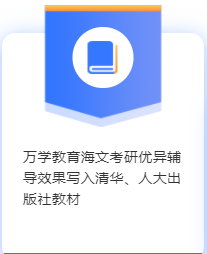 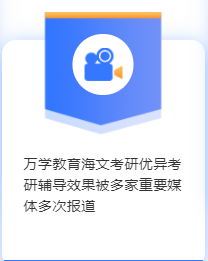 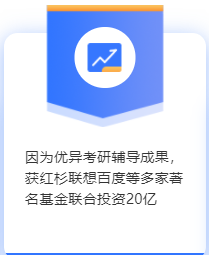 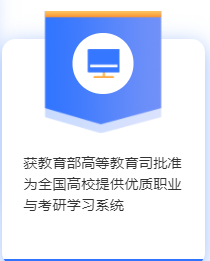 形势严峻，你还尚未起步？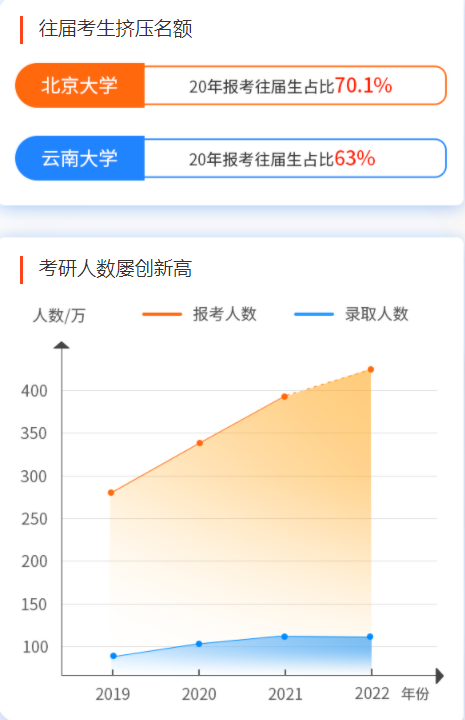 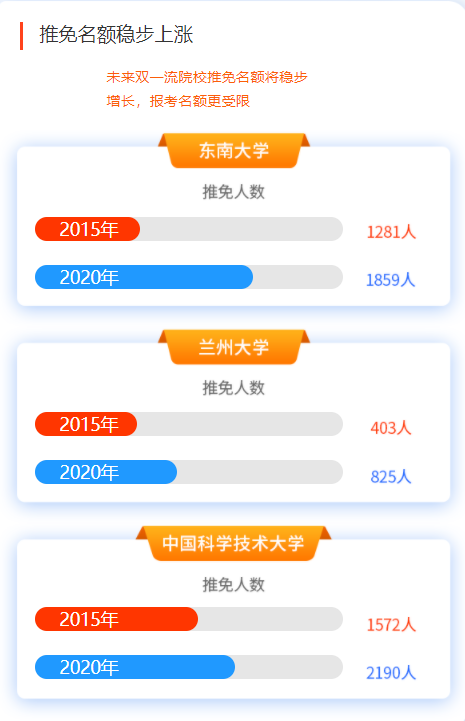 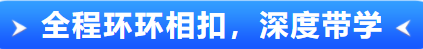 多维学习  适合基础差、目标为重点院校的学生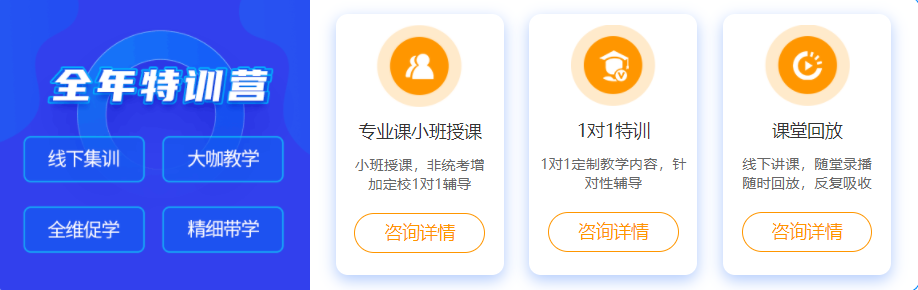 逐阶提升    全科全项全程精细辅导，稳冲目标院校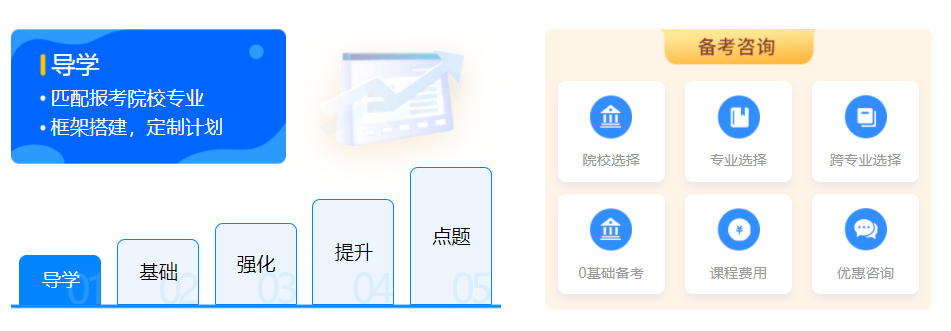 精细管学    全程学习状态、进度、成绩跟踪管理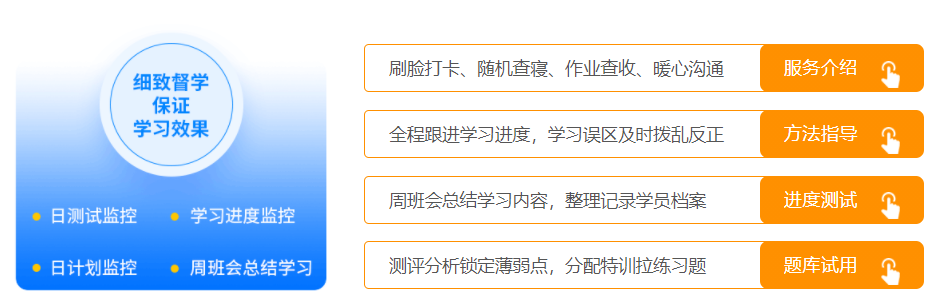 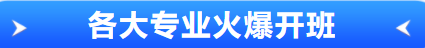 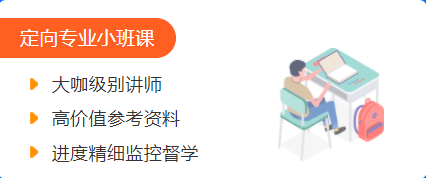 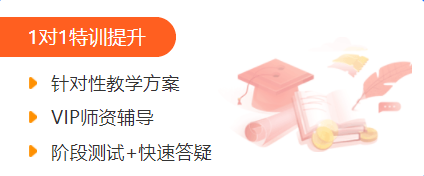 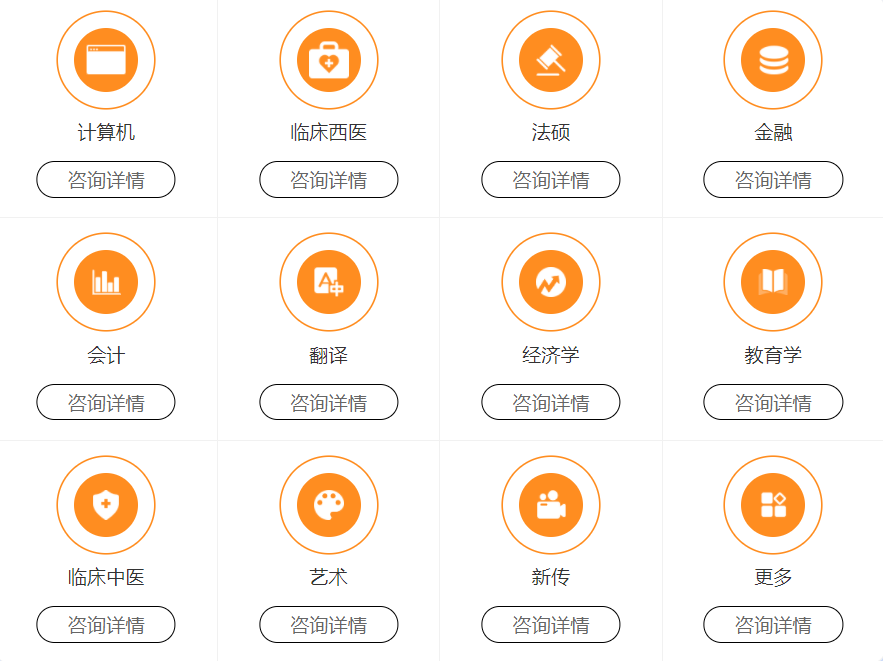 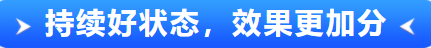 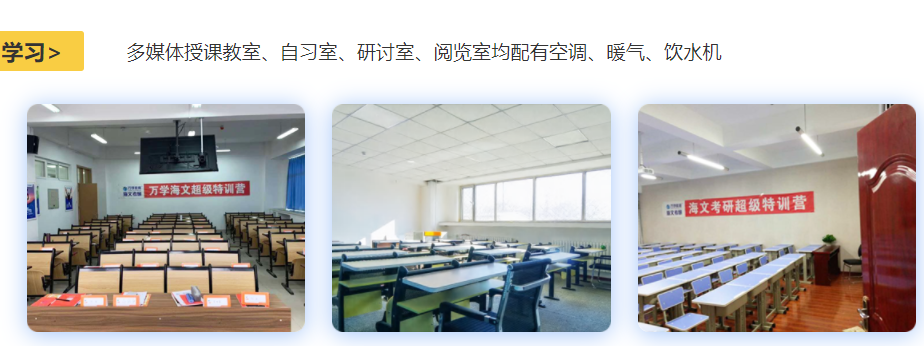 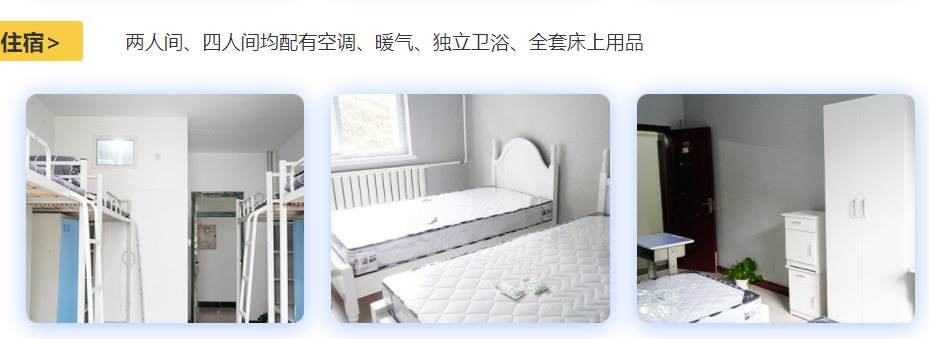 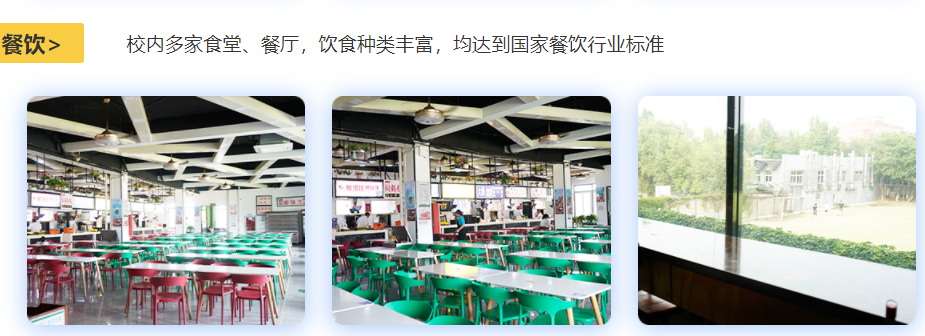 